.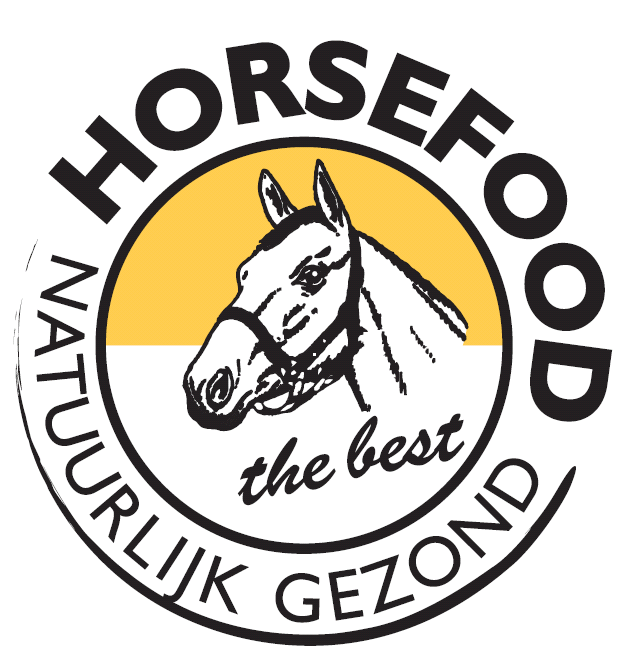 Horsefood Dressuur TalentInschrijfformulierZaterdag 17 maart en zondag 18 maart 2018. Manege de Kraan
De Kraan 39a, Berkel-Enschot______________________________________________________________________________________De met * gemerkte velden moeten worden ingevuld! Als je meerdere paarden wilt inschrijven, a.u.b. onderstaand formulier meerdere malen invullen. Het Inschrijfformulier met de kopie van het stamboekpapier mailen naar: timmerm2@xs4all.nl (T. Timmermans • 0640223925)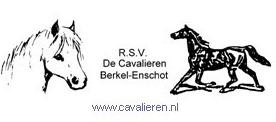 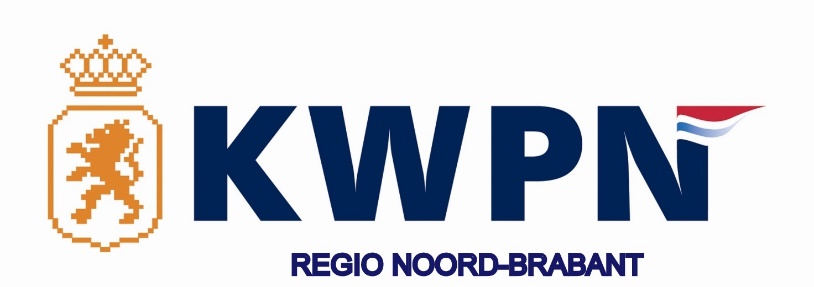 Gegevens Paard